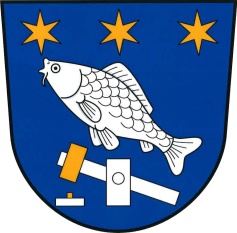 Plán rozvoje sportu obce Val na rok 2018 - 2025Obsah1. Úvod2. Základní východiska3. Obec Val4. Současný stav podpory sportu v obci5. Vize podpory sportu v obciA. Sport dětí a mládežeB. Sport pro všechnyC. Sportovní infrastruktura6. Financování sportu z rozpočtu obce7. Závěr1. ÚvodPlán rozvoje sportu ve Valu je zpracován ve smyslu § 6 odst. 2 zákona č.115/2001 Sb., o podpoře sportu, ve znění pozdějších předpisů. Jedná se o otevřený dokument, který se může měnit či doplňovat v závislosti na aktuálních prioritách obce.Cílem je podpořit sport ve všech jeho aspektech a určit způsob jeho financování.Na zpracování plánu se podíleli členové zastupitelstva obce2. Základní východiskaSport obecně - veškeré formy pohybových aktivit, které jsou provozovány příležitostně nebo organizovaně a usilují o vylepšení, nebo udržení fyzické kondice a duševní pohody, upevňování zdraví, resp. dosažení výsledků v soutěžích na různých výkonnostních úrovních.Sport pro všechny – zájmový, organizované nebo neorganizované pohybovéaktivity občanů, rekreačního, soutěžního i nesoutěžního charakteru. Motivací je zábava, sociální kontakt, udržení nebo zlepšení zdravotní i psychické kondice.Sportovní akce – organizovaná sportovní soutěž, nebo jiná aktivita sportovního charakteru.Spolupracující instituce – státní instituce (MŠMT, MMR), veřejná správa (Jihočeský kraj), sportovní organizace (Česká unie sportu, sportovní svazy).3. Obec ValVal se nachází podél řeky Nežárky v rovinaté části Jihočeského kraje, 6 km východně od města Veselí nad LužnicíPoloha obce nabízí příznivé podmínky pro pěstování rekreačních sportů, jako je cyklistika, pěší turistika a vodní turistika.Tabulka č. 1, základní informace o obci ValStatus 				ObecRozloha				1486 ha katastr Val u Veselí nad Lužnicí					150 ha katastr Hamr nad NežárkouPočet obyvatel k 1. 1. 2018 	251Nadmořská výška			425 m n. m.Místní část				HamrAdresa obecního úřadu		Val 674. Současný stav podpory sportu v obciObec se spolupodílí na financování sportu, koordinuje činnost sportovních akci na svém území ve prospěch obce a svých občanů.Iniciuje zdravý pohyb zvláště pro děti a mládež, který je důležitý pro zdravý růst a psychický rozvoj osobnosti.Kontroluje efektivnost vynaložených veřejných zdrojů. Obec v této oblasti vychází vstříc zájmům vlastních obyvatel. Vybudovala a spravuje sportovní zařízení – veřejně přístupné hřiště, stůl na stolní tenis, cvičební prvky pro dospělé, herní prvky pro děti. 5. Vize podpory sportu v obciObec Val podporuje zájem o sport, jako samozřejmou součást zdravého životního stylu. Obec vytváří občanům prostor k rozvíjení se v této oblasti.A. Sport dětí a mládeže.Pohyb děti a mládeže je potřebný pro zdravý tělesný růst a psychický vývoj. Sport má značný vliv na chování dětí a mládeže, jako silný výchovný prostředek a prevence sociálně patologických jevů.Cílem je podnícení zájmu o sport, vypěstování samozřejmé každodenní potřeby mladých.Záměrem je také iniciovat pořádání veřejně přístupných sportovních turnajů na sportovištích obce. B. Sport pro všechny.Cíl je vytvořit organizační i ekonomické zajištění dalších možností zábavy pro všechny věkové kategorie žijící na území obce.Obec bude nadále podporovat sportovní akce pořádané pro co nejširší skupiny obyvatel. C. Sportovní infrastruktura.Budováním a správou sportovišť obec vytváří základní podmínky pro různé formy sportu. Role obce je v tomto směru jedinečná a nenahraditelná.Cílem je zajištění kvantity i kvality sportovních zařízení pro organizovaný i volnočasový sport.Obec se zaměří na monitorování počtu a stavu a kvality sportovišť, na přípravu nových projektů dle možností rozpočtu obce a nabídky dotačních programů.6. Financování sportu z rozpočtu obce.Hradí kompletní údržbu a provoz sportovních zařízení - veřejně přístupného hřiště, stolního tenisu, cvičebních  a herních prvků. 7. Závěr.Plán rozvoje sportu obce Val schválilo zastupitelstvo obce na svém zasedání konaném dne ……………. usnesením č. ………….Plán rozvoje sportu je zveřejněn na internetových stránkách obce www.obecval.cz, nebo je k dispozici v kanceláři obecního úřadu. 